Město Kopidlno                                                                                                                                                                                                               hlavní sponzor  kopidlenského fotbalu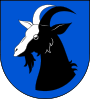   :       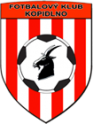 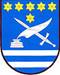 Neděle 15.5.2022                                                                                                                                  mistrovské utkání Plachetka 3.třída mužů od 17 : 00FK Kopidlno B : TJ Sokol Nemyčeves BHR: Obermajer Pavel,  AR1: Schlesinger Petr,   AR2:  Vích Jakub.Hlavní pořadatel:  Strnad LiborSestava: Kohut – Masák, Bernard, Kateřiňák, Zikmund, Kareš, Komárek P., Berounský, Janda st., Kovář, Hnát. Připraveni: Kosina, Kóre, Rozsypal O.                                                                                                                                                       Serinek Zdeněk: Dnešní utkání bude mít náboj, jak se patří. 1. máme co hostům oplácet, dovolím si říct, že na podzim nás porazili  výkonem  svého pomezního, který jak se říká nás zařízl. Dnes jsou tři delegovaní, takže nic takového by nemělo hrozit. 2. V týmu hostí hraje několik hráčů, kteří jsou odchovanci FK Kopidlno a v minulosti hráli za náš klub o to pikantnější a možná i bojovnější dnešní zápas bude.  Včerejší utkání soutěže.                                                                                                                                                                                                  Sobotka B : Podhradí  10 : 2  ( 4 : 1 ),                                                                                                                                                                    Žlunice : Libuň 1 : 0  ( 0 : 0 ),                                                                                                                                                                                                   Žeretice : Češov  4 : 1 ( 3 : 1 ), 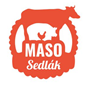 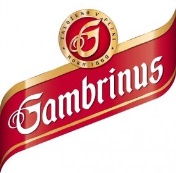 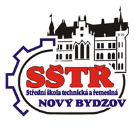 Áčko včera v Žacléři za 3body.                                                                                                                                           TJ Baník Žacléř : FK Kopidlno A   0 : 3 ( 0 : 2 ),  ŽK: 1 : 0, Diváků: 80.                                                                                                Vladimír Hnát trenér hostí:   S herním výkonem nemůžeme být příliš spokojeni, body a čisté konto se počítají, golů jsme však měli vstřelit více. Bylo vidět, že domácí se nenachází v optimální formě a zřejmě i procházejí určitou obměnou, takže přání, ať se daří v dalších zápasech lépe.                                                                                                                                                               FK Nová Paka : FK Dolní Kalná  3 : 2 ( 2 : 1 ), ŽK: 3 : 3, Diváků: 95.                                                                                                    Marcel Bažík trenér domácích: Zápas dnes rozhodlo o něco víc našeho srdíčka. Soupeř se ukázal v dobrém rozpoložení a trápil nás až do konce utkání. Rozhodlo se v začátku utkání, kdy jsme se štěstím proměnili šance a body tak zůstávají doma. Rozhodčí si myslím dnes vybrali slabší den. Děkuji celému týmu za bojovný výkon.                                                                                                                                                                                 Tomáš Navrátil trenér hostí:   Utkání se mi hodnotí těžce, porážka mrzí, nebyli jsme horším týmem, v úvodu jsme si ale dali dvě vlastní banky a pak museli dotahovat. Ve druhé polovině prvního poločasu jsme byli lepším týmem, ale i přes několik vyložených šancí jsme dokázali pouze snížit. 2.půle byla vyrovnaná, nám však chyběla fotbalová kvalita. Domácí zvýšili z přísné penalty, naše snížení již přišlo příliš pozdě. Domácím gratuluji a děkuji našim fanouškům .Domácí zvítězili zaslouženě, rozhodně nás neporazil rozhodčí.                                                                                                                                                                                                  TJ Sokol Stará Paka : SK Miletín   0 : 4 ( 0 : 1 ), ŽK: 4 : 2, Diváků: 110.                                                                                         Jaroslav Bíl předseda domácích: Kde že loňské sněhy jsou ? Opět trápení domácích a prodloužená řada proher. Bohužel výsledné skóre plně nevyjadřuje poměr sil na hrací ploše. Bohužel pro nás, co soupeř vystřelil to tam spadlo a my nemáme ani odvahu vystřelit. Kde naši šuteři nechali formu ? Nezbývá nic jiného, jen poblahopřát soupeři.                                                  Antonín Kraus vedoucí hostů: První poločas byl vyrovnaný. Nám se podařilo proměnit penaltu a tak se odcházelo do šaten za stavu 0:1. Druhá půle byla v režiji domácích, ale branky jsme stříleli my. Pro domácí je výsledek možná krutý ale fotbal se hraje na goly a ne na umělecký dojem.                                                                                                                                                                                                                                                     FC Kobylice : FC Vrchlabí B  1 : 3 ( 1 : 1 ),  ŽK: 3 : 2, Diváků:  80.                                                                                                                                                                                                                                                         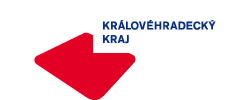 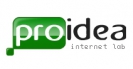 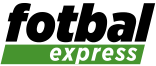 Žáci včera doma proti Robousům opět vítězně.                                                                                                                     FK Kopidlno : SK Robousy 10 : 4 ( 3 : 3 ), ŽK: 1 : 1, Branky: Vlček 10´, Kóre  14´, 50´, 75´, Kosina 28´,41´, 62´,69´, Skrbek Šimon 74´, Šádek 79´pk.                                                                                                                                                               Rozsypal, Kosina:  Prvních 10 minut se našim hochům moc nedařilo, prohrávali jsme 0:2,ale bojovnost a vytrvalost nám přinesla výhru 10:4. Klukům děkujeme.                                                                                                                                                                                                                   Ostatní zápasy 2 kola finálové skupiny.                                                                                                                                            Libáň : Sobotka   6 : 5 ( 3 : 2 ),  Martinice : Nová Ves n.P.  5 : 4 ( 3 : 2 ),                                                                            Sedmihorky : Jičíněves   6 : 2 ( 5 : 0 ). Přípravka dnes ráno doma.                                                                                                                        Sestava: Hána – Bernard, Drapák, Kašpar D., Kašpar A., Coufal, Pelc, Machačná, Vinš, Jirák, Horna, Šobek, Masák, Balcár.                                                                                                                                                                                                                   FK Kopidlno : TJ Jiskra Hořice  0 : 7 ( 0 : 4 ),                                                                                                                                         FK Kopidlno : TJ Sokol Jičíněves  3 : 5 ( 1 : 2 ), Branky: Coufal, Kašpar, Horna.                                                                                                                                    FK Kopidlno : Železnice/Valdice  6 : 8 ( 0 : 4 ), Branky: Pelc, Horna3x, Jirák 2x.Příští týden.                                                                                                                                                                                          Sobota 21.5.2022  Žáci se utkají se soupeřem z Nové Vsi nad Popelkou od 9 : 30,  na hřišti soupeře.                                                                                                                                                             Neděle 22.5.2022  Přípravka  se  ve Staré Pace utká  s Robousy,  Jičíněvsi , N+S Paka.                                                                              B tým zajíždí do Železnice, kde se utkají od 17: 00 s místní rezervou.                                                                                                               Á tým čeká doma od 17: 00 tým 1. FK Nová Paka.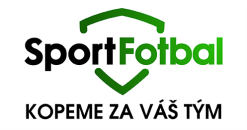 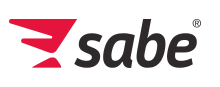 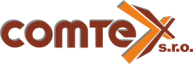 #KlubZVRPSBP+P-1.Žlunice16150183:1144212.Miletín B15140177:2540203.Železnice B15110448:1735024.Kopidlno B1580762:4424005.Sobotka B1680846:4923106.Podhradí16601035:5420027.Libuň16401225:4714028.Češov16501122:5912309.Žeretice16401229:82120010.Nemyčeves B15301219:581001PořadíTýmTýmZápasyVPVPPPSkóreBody1TJ Sokol Železnice211811162:17572SK Miletín221342353:234631. FK Nová Paka221063335:23394SK Sparta Úpice211173039:31395FK Kopidlno221171358:50386TJ Slavoj Skřivany211280164:43377TJ SOKOL Stará Paka221081361:48358FC Vrchlabí B229102155:42329TJ Dvůr Králové n. L. B21992148:433210SK Jičín B21495334:502511FK Dolní Kalná225122348:582212FC Spartak Kobylice225140336:761813TJ Jiskra Kocbeře213144037:711714TJ Baník Žacléř224151232:8716Rk.DružstvoZáp.+0-SkóreBodyPenalty +Penalty -1Sedmihorky 220018:76002Kopidlno 220017:66003Libáň 21019:84014Robousy 210112:123005Martinice 21017:123006Jičíněves 21015:92107Sobotka 20027:130008Nová Ves n. P. 20029:17000